24 мая 2022 года № 7/125О присвоении звания «Почетный гражданин Комсомольского района Чувашской Республики» Чемешевой Реве Игнатьевне.Рассмотрев представленные материалы, Собрание депутатов Комсомольского района Чувашской Республики   р е ш и л о:За особые заслуги в обучении и воспитании подрастающего поколения присвоить ветерану педагогического труда, отличнику народного просвещения РСФСР (учитель русского языка и литературы) Чемешевой Реве Игнатьевне звание «Почетный гражданин Комсомольского района Чувашской Республики».Заместитель председателя Собрания депутатов Комсомольского района  Чувашской Республики                                                                        Г.Ф. Волков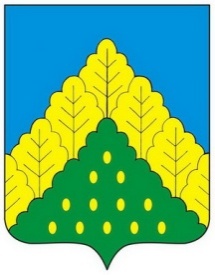 ЧĂВАШ РЕСПУБЛИКИНКОМСОМОЛЬСКИ РАЙОНĔНДЕПУТАТСЕН ПУХĂВĔЙЫШĂНУСОБРАНИЕ ДЕПУТАТОВКОМСОМОЛЬСКОГО РАЙОНАЧУВАШСКОЙ РЕСПУБЛИКИРЕШЕНИЕ